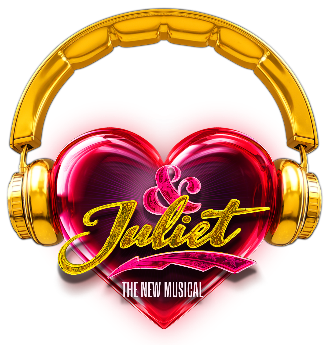 ORIGINAL BROADWAY CAST ALBUM NOW AVAILABLEINCLUDING BRAND-NEW DUET OF‘SINCE U BEEN GONE’FEATURING KELLY CLARKSON &“& JULIET” STAR LORNA COURTNEYPRODUCED BY MAX MARTINBROADWAY PREVIEWS BEGIN TONIGHTAT THE STEPHEN SONDHEIM THEATRERUSH AND STANDING ROOM TICKET POLICIES ANNOUNCEDNew York, NY (October 28, 2022) — Previews begin this evening for the highly anticipated new original musical & Juliet at the Stephen Sondheim Theatre (124 West 43rd Street). To celebrate, the complete Original Broadway Cast Recording (on Atlantic Records) was released today and is now available wherever streaming music is played. In addition to the songs featured in the show, the album features a brand-new version of ‘Since U Been Gone’ performed by & Juliet star Lorna Courtney, alongside global superstar Kelly Clarkson, whose original version debuted in 2004 and went on to win a Grammy Award for Best Female Pop Vocal Performance. The entire album is available to stream here. & Juliet is set to open on November 17, 2022 featuring songs by the legendary and Grammy-winning songwriter/producer Max Martin, a book by the Emmy-winning writer from “Schitt’s Creek,” David West Read, direction by Luke Sheppard making his Broadway debut, and choreography by Emmy-Award winner Jennifer Weber. With a cast of 25 including 15 Broadway debuts, & Juliet uses some of the most beloved pop songs of the last three decades to flip the script on the greatest love story ever told. Tickets are available at andjulietbroadway.com.The & Juliet rush and standing room policies were also announced today. TodayTix users can sign up for an alert to be notified when tickets are available to purchase. Rush tickets will be available each performance day (minus select holiday dates) at 9am, on a first-come, first-served basis on TodayTix for $39 per ticket. Standing room tickets will be $45 per seat, and available for purchase in-person at the box office of the Sondheim Theatre the day of sold-out performances only, pending availability.The full company of & Juliet includes Brandon Antonio (Broadway Debut), Michael Iván Carrier (Broadway Debut), Nico DeJesus, Nicholas Edwards, Virgil Gadson, Bobby "Pocket" Horner (Broadway Debut), Joomin Hwang, Megan Kane (Broadway Debut), Alaina Vi Maderal (Broadway Debut), Daniel J.  Maldonado (Broadway Debut), Joe Moeller (Broadway Debut), Brittany Nicholas, Veronica Otim, Jasmine Rafael (Broadway Debut), Matt Raffy (Broadway Debut), Tiernan Tunnicliffe (Broadway Debut) and Rachel Webb (Broadway Debut). They join the previously announced cast members Lorna Courtney, making her Broadway principal debut as ‘Juliet,’ Tony Award-winner Paulo Szot as ‘Lance,’Betsy Wolfe as ‘Anne Hathaway,’ Tony Award nominee Stark Sands as ‘Shakespeare,’ Justin David Sullivan as ‘May,’ (Broadway Debut), Melanie La Barrie as ‘Angelique’ (who makes her Broadway debut reprising the role she originated in the West End), Ben Jackson Walker as ‘Romeo (Broadway Debut), and Philippe Arroyo as ‘Francois’ (Broadway Debut). & Juliet is a multi-generational story of self-discovery, empowerment and love, imagining what would happen next if Juliet hadn’t ended it all over Romeo, and got a second chance at life and love – on her terms. Juliet’s new story bursts to life through a playlist of pop anthems as iconic as her name, all written by Max Martin and his collaborators, including “Since U Been Gone,” “Roar,” “Baby One More Time,” “Larger Than Life,” “That’s The Way It Is,” “Can’t Stop the Feeling,” and many more.The full creative team for the Broadway production of & Juliet includes David West Read (Book), Max  Martin (Music & Lyrics), Luke Sheppard (Direction), Jennifer Weber (Choreography), Bill Sherman (Musical Supervision, Orchestrations and Arrangements), Soutra Gilmour (Scenic Design), Paloma Young  (Costume Design), Howard Hudson (Lighting Design), Gareth Owen (Sound Design), Andrzej Goulding  (Video & Projection Design) and J. Jared Janas (Hair, Wig & Makeup Design) and Dominic Fallacaro  (Music Director). US Casting is by Stephen Kopel and Carrie Gardner, CSA. & Juliet is Executive Produced on Broadway by Eva Price. The show marks Broadway debuts for Max Martin, Luke Sheppard (as director), Jennifer Weber and Howard Hudson.  Tickets for & Juliet (starting at $79.00) are available through andjulietbroadway.com. The schedule for preview performances (October 28 - November 16, 2022) is as follows: Monday - Saturday at 8:00 pm,  with matinees Wednesday and Saturday at 2 pm. Beginning November 18, 2022, the show will play  Tuesdays and Thursdays at 7 pm, Wednesdays at 2 pm & 8 pm, Fridays at 8 pm, Saturdays at 2 pm & 8  pm and Sundays at 3 pm. Though it is being performed at the Stephen Sondheim Theatre, & Juliet is not a Roundabout Theatre Company production.& Juliet had its World Premiere in September 2019 at the Manchester Opera House in England, before moving to London’s West End, where it began performances in November 2019 at the Shaftesbury Theatre in London and went on to win three Olivier Awards. The Broadway-bound production of & Juliet debuted last summer at the Princess of Wales Theatre in Toronto, where it broke box office records and played to standing-room-only audiences. An Australian production of & Juliet will premiere in February 2023 at Melbourne’s Regent Theatre.   & Juliet is produced on Broadway by Max Martin, Tim Headington, Theresa Steele Page, Jenny Petersson, Martin Dodd and Eva Price.  CONNECT WITH “& JULIET”andjulietbroadway.comInstagram: @andjulietbwayTwitter: @andjulietbwayFacebook: @andjulietbwayTikTok: @andjulietbway